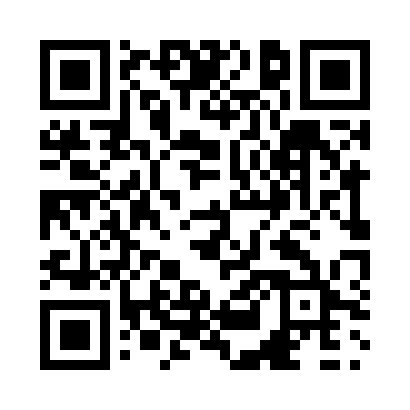 Prayer times for Martin Farm, Ontario, CanadaMon 1 Jul 2024 - Wed 31 Jul 2024High Latitude Method: Angle Based RulePrayer Calculation Method: Islamic Society of North AmericaAsar Calculation Method: HanafiPrayer times provided by https://www.salahtimes.comDateDayFajrSunriseDhuhrAsrMaghribIsha1Mon3:455:381:226:439:0711:002Tue3:455:381:236:439:0710:593Wed3:465:391:236:439:0610:594Thu3:475:401:236:439:0610:585Fri3:485:401:236:439:0610:576Sat3:495:411:236:439:0510:577Sun3:515:421:236:439:0510:568Mon3:525:421:246:439:0510:559Tue3:535:431:246:439:0410:5410Wed3:545:441:246:429:0310:5311Thu3:555:451:246:429:0310:5212Fri3:575:461:246:429:0210:5113Sat3:585:461:246:429:0210:5014Sun3:595:471:246:419:0110:4915Mon4:015:481:246:419:0010:4716Tue4:025:491:256:419:0010:4617Wed4:045:501:256:408:5910:4518Thu4:055:511:256:408:5810:4319Fri4:075:521:256:398:5710:4220Sat4:085:531:256:398:5610:4121Sun4:105:541:256:388:5510:3922Mon4:115:551:256:388:5410:3823Tue4:135:561:256:378:5310:3624Wed4:155:571:256:378:5210:3425Thu4:165:581:256:368:5110:3326Fri4:185:591:256:358:5010:3127Sat4:196:001:256:358:4910:3028Sun4:216:011:256:348:4810:2829Mon4:236:021:256:338:4710:2630Tue4:246:031:256:338:4610:2431Wed4:266:051:256:328:4410:23